Sacramento City Unified School DistrictC. K. McClatchy High SchoolThe John A. and Charlotte M. Church Memorial Scholarship2019Amount:  $1,000.00 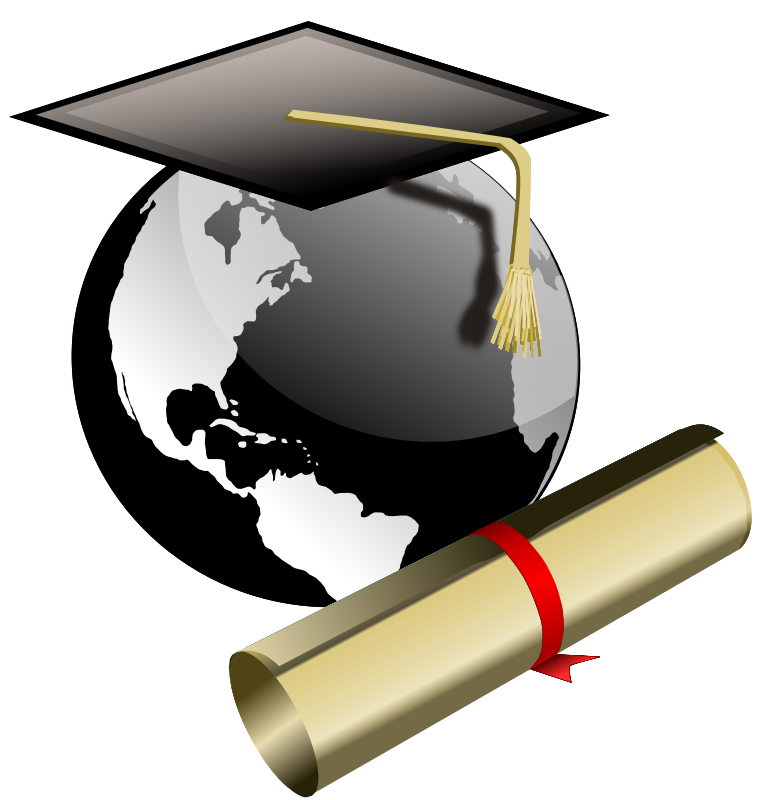 Deadline:  Friday, March 22, 2019Sacramento City Unified School DistrictThe John A. and Charlotte M. Church Memorial Scholarship(One Year--$1,000.00)HISTORY:John A. Church came to C. K. McClatchy High School in 1938 as Chairman of the Business Department.  He taught business classes, became the school’s Controller, and eventually the Director of Student Activities.  He greatly enjoyed working with students and always held an optimistic attitude toward the younger generation.  His wife, Charlotte M. Church, was also a teacher.  Mr. Church retired in 1970.  The scholarship was established in 1999 and he was personally involved in establishing this memorial fund prior to his death.WHO IS ELIGIBLE:The John A. and Charlotte M. Church Memorial Scholarship is open to a senior student graduating from C. K. McClatchy High School.  The proceeds from the investment of this fund provide for an annual scholarship to graduating student from C. K. McClatchy High School.  The amount of the scholarship may vary dependent on investment income.  Applicants should exhibit:Above average scholarship record (GPA 3.0 or higher)Demonstrates financial need for enrolling in an institution of higher learningExtra-curricular activities/community involvementIncentiveLeadership qualitiesCooperative spiritPositive attitude and enthusiasmAPPLICATION PACKET: (Suggestion:  Use this list as a final check-off before submitting the application packet).Student’s Application: (please print clearly)Name, address, phone number, email, and Student ID number.Student shall list first, second, and third college choices.Financial information must include:  Father’s/Guardian’s name, occupation and yearly income; Mother’s/Guardian’s name, occupation and yearly income; and approximate yearly amount parents can contribute to student’s college expenses.Student must show the amount saved by the student towards college, as well as other scholarships or grants applied for or received.Individual Student Profile: Complete all five areas listed.  Attach a separate sheet if more space is needed.Two Letters of Recommendation: (opened and attached to packet)One from a C. K. McClatchy administrator, counselor, or teacher; andOne from outside the school, i.e. employer, pastor, youth leader, or community leader.
Student Essay: (TYPED and 750 words or less)Describe your educational and vocational goals (short-term and long-term).How you plan to use the scholarship funds.Transcript: (opened and attached to packet)An unofficial transcript of student’s high school record, including the first semester of your senior year.SELECTION PROCESS:  Applications are screened by the Scholarship Committee for accuracy and compliance with scholarship rules.  A final selection will be made by a Scholarship Committee.NOTIFICATION OF WINNERS:  The scholarship winner will be announced at the selected student’s high school award assembly and/or graduation ceremony.DUE DATE:  Applications must be received no later than, Friday, March 22, 2019.  All letters of recommendation are to be opened and stapled with the packet. Packets can either be dropped off or mailed to the following address:		Sacramento City Unified School DistrictLisa Allen, Deputy SuperintendentAttn:  Malinda Chambers, Scholarship Contact		5735 47th Avenue 		Sacramento, California 95824Sacramento City Unified School DistrictThe John A. and Charlotte M. Church Memorial Scholarship – 2019STUDENT APPLICATIONName:								Date: 					Address:							City/Zip:				Student ID#:							Phone:					Email address:						College Choice:	First Choice 									Second Choice 								Third Choice 									Father’s/Guardian’s Name:*					Occupation:*					Yearly Income:* $ 				Mother’s/Guardian’s Name:*				Occupation:*					Yearly Income:* $					Number of other children living in the home:		Approximate yearly amount parents can contribute to your education: $ 				Amount you (student) have available toward your college education, including savings, other sources of income, other scholarships or grants:   $								*If blank, please explain:										Sacramento City Unified School DistrictINDIVIDUAL STUDENT PROFILE(Complete all sections.  Attach a separate sheet if more space is needed.)Applicant’s Name:										SCHOOL ACTIVITIES: (Examples:  Student government, school clubs, athletic participation)Activity										     Grade LevelCOMMUNITY INTERESTS AND ACTIVITIES:  (Examples:  Other organizations, hobbies, scouts, 4H, volunteer experience, religious, employment history)Activity										     Grade LevelACHIEVEMENTS:  (Examples:  Awards, honors, advanced course)List										 	    Grade LevelPERSONAL CHALLENGES:  (Examples:  Home, family, health, disabilities)List										LONG-TERM GOALS:  (Career and personal goals)List										Student Signature:							Parent/Guardian Signature:						   Date:				